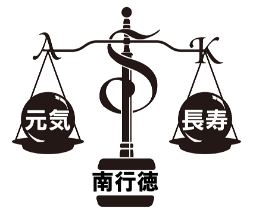 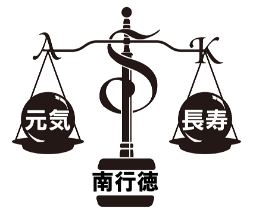 HPトップに、追加で「製品のよくある質問 Q&A」を掲載しました。
 アグニ　　参照URL：https://www.askic.co.jp/　2. HP製品別ページ来訪数 TOP10（2021年6月集計）：  1位　チャボトケイソウ (177) → 2位　杜松果(ジュニパーベリー) (162)↑ 3位　マンゴー葉 (69)↑ 4位　トンカットアリ (50)↑ 5位　西洋ヤナギ (42)↓ 6位　バレリアナ根 (34)↑ 7位　エキナセアプルプレア (33)↓ 8位　アグニ (31)↑ 8位　マリアアザミ (31)↓ 10位 ロゼア (27)↓　　　　　睡眠系、筋系・滋養強壮系が上位に浮上。 西洋サンザシ乾燥エキス　パンフレット（第1版）を発行しました。　 バラ科サンザシ属：「強くて健康な心臓をつくる薬草」としての長い歴史 ダウンロードURL： https://bit.ly/3wOlnb3　　4．トンカットアリ乾燥エキス Physta® 文献情報アップデート：二重盲検プラセボ対照試験２報 1) “Effect of Eurycoma longifolia standardised aqueous root extract- Physta® ontestosterone levels and quality of life in ageing male subjects: a randomised, doubel blind, placebo-controlled multicentre study” 
Food & Nutrition Research 65: 5647 (2021).● 摂取量：Physta® 100 mg／日または200 mg／日　●摂取期間：12週間● 被験者：テストステロン値が低い(<300 ng/dL)　シニア世代男性　105名（50～70歳）● 総テストステロン値および遊離テストステロン値、DHEA(テストステロンの前駆体)値の有意な改善 
vsプラセボ群、摂取前200 mg／日摂取群は2週間、100 mg/日摂取群は4週間で効果を確認● 12週間後で：                200 mg摂取群     ／    100 mg摂取群総テストステロン値の増加 　　12% (P<0.001)　 　／　　9% (P<0.01)遊離テストステロン値の増加　 17％ (P<0.001)　　 ／　  5% (P<0.001)　● 摂取2週間後に男性更年期症状及び疲労症状スコアが有意に改善　vs プラセボ、摂取前 2) “The effect of Eurycoma longifolia on the regulation of reproductive hormones in young males.”  Andrologia 53(4): e14001 (2021).  ● 摂取量：Physta® 600 mg／日　● 摂取期間：2週間　● 被験者：若年層の男性健常者　32名（平均年齢　24歳）● 主な結果：総テストステロン値(15%)および遊離テストステロン値(34%)の有意な増加 vs 摂取前● 結論：健康な若者でも、Physta®を高用量摂取することでテストステロン値の増加が認められた。これは、視床下部-下垂体-副腎系（HPA axis）からのホルモン産生によることが示唆された。Physta®摂取は、筋肉及び活力を増強する可能性がある。● Physta®最大600 mg／日 摂取での安全性の確認返信先：アスク薬品(株)　FAX: 047-395-1831  Mail: info@askic.co.jp 　TEL：047-399-7598貴社名（     　　　　    　　　）　御芳名（     　　　            　　）ＴＥＬ（     　　   　　）ＦＡＸ（     　     　）日付（     　 　）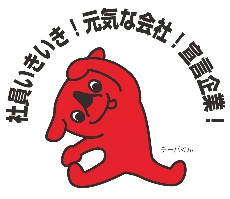 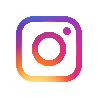 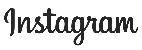 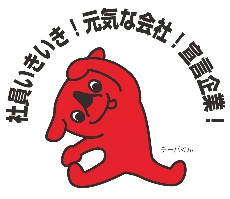 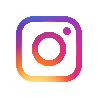 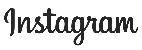 